Задание: произвести расчет на прочность и жесткость при изгибе. Подобрать двутавр, рассчитать выдержит ли он нагрузку. Рисунок №5  Дано: F1=10кН; F2=20кН; q1=5кН/м; M1=50кН*м; L1=1м; L2=2 м; L3=2м;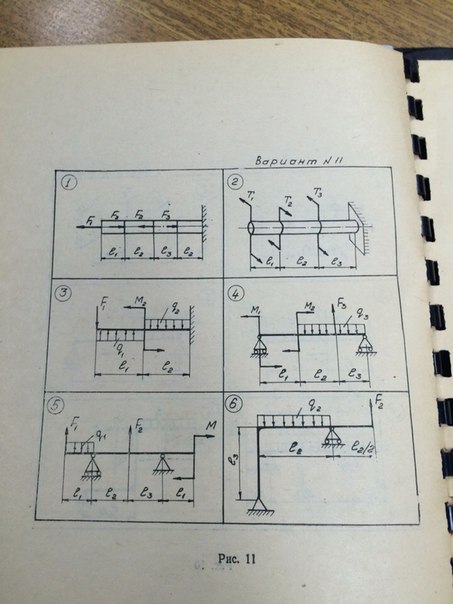 